Détails de l’offre : Enseignant en milieu hospitalierEmployeur : Vice-rectorat de la Nouvelle-Calédonie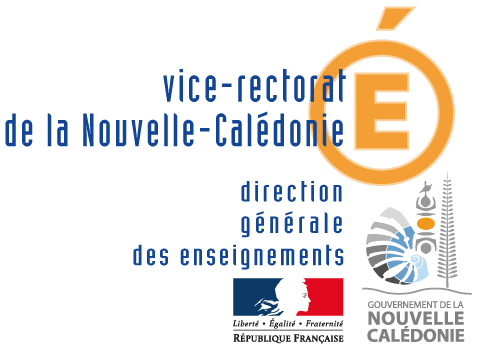 Corps /Domaine : Enseignement 1er et 2nd degréPoste à pourvoir : à compter du 2 mars 2020Date de dépôt de l’offre : Direction : Direction générale des enseignements (DGE)Lieu de travail : Ecole de l’hôpital (au Medipôle) Date limite de candidature : 26 février 2020Direction : Direction générale des enseignements (DGE)Lieu de travail : Ecole de l’hôpital (au Medipôle) Date limite de candidature : 26 février 2020Emploi RESPNC : Enseignant spécialisé en milieu hospitalier Emploi RESPNC : Enseignant spécialisé en milieu hospitalier Missions :Activités principalesL’enseignant retenu garanti les conditions de la poursuite d’un enseignement auprès des élèves hospitalisés, en liaison avec les établissements d’accueil. Il favorise également l’insertion scolaire et sociale des adolescents accueillis au  CHS,  au sein notamment du CASADO. Les missions inhérentes au poste s’appuient sur les orientations suivantes :L’enseignement, le soutien, le maintien d’un lien par des activités de révision et transversales ;L’organisation du suivi scolaire en liaison avec les établissements d’accueil (long séjour) ;L’aide à la préparation aux diplômes nationaux : CFG, DNB, BAC...  Synthèses CHS et CHT : réunions éducatives, suivi de projets : PAI, PPS…La préparation des enfants et adolescents hospitalisés ou pris en charge sur le plan thérapeutique, à une réinsertion scolaire et éducative.Caractéristiques particulières de l’emploi :L’enseignant est placé sous l’autorité et la responsabilité pédagogique de l’IEN 1er degré du vice-rectorat et sous la direction de l’école installée en milieu hospitalier.  L’emploi est conditionné par la convention entre le CHT et le Vice Rectorat ; le recrutement est effectif pour une période de 2 ans renouvelable une fois. Le temps de travail de 36 semaines pourra être modulé en marge du calendrier scolaire en fonction de l’organisation des  services.Les difficultés, spécificités et  les contraintes du poste :Disponibilité, adaptation aux contraintes liées à une scolarisation adaptéeEtre à l’écoute, porter un regard bienveillant et positif pour évaluer les élèves et leurs compétencesDifférenciation pédagogique et individualisation des apprentissages afin de rechercher l’efficacité des situations d’enseignement et d’apprentissageOrganisation de bilans et synthèses pour mesurer les progrès et ajuster les aidesConnaissances de base sur l’état de santé, les troubles et les pathologies des élèves pour adapter un enseignementObligations de réserve, de neutralité et secret professionnelProfil du candidat (titulaire d’une spécialisation équivalente au CAPPEI)SAVOIR et SAVOIR-FAIRECOMPORTEMENTSPROFESSIONNELSProposer des activités  différenciées et adaptées en fonction du public, Travailler les compétences transversales à travers des activités pluridisciplinaires Notions de base sur les principales maladies et pathologies infantiles traitées dans le groupeCompétences en relation et communication avec un public adolescentCapacité d’adaptation Aptitude au travail d’équipe (infirmier-psychologue, pédopsychiatre, éducateurs spécialisés, etc.)Aptitude au travail d’équipeFlexibilitéIntelligence émotionnelleRespect du secret professionnelSens de responsabilité dans la prise en charge des jeunesProfessionnel sachant se positionner et s’affirmerLa candidature accompagnée de :une lettre de motivation ;un curriculum vitae à jour ;deux derniers rapports d’inspection ;doit être adressée à la Division du Personnel du vice rectorat  (ce.dp@ac-noumea.nc) avant Le 26 février 2020.La candidature accompagnée de :une lettre de motivation ;un curriculum vitae à jour ;deux derniers rapports d’inspection ;doit être adressée à la Division du Personnel du vice rectorat  (ce.dp@ac-noumea.nc) avant Le 26 février 2020.La candidature accompagnée de :une lettre de motivation ;un curriculum vitae à jour ;deux derniers rapports d’inspection ;doit être adressée à la Division du Personnel du vice rectorat  (ce.dp@ac-noumea.nc) avant Le 26 février 2020.La candidature accompagnée de :une lettre de motivation ;un curriculum vitae à jour ;deux derniers rapports d’inspection ;doit être adressée à la Division du Personnel du vice rectorat  (ce.dp@ac-noumea.nc) avant Le 26 février 2020.La candidature accompagnée de :une lettre de motivation ;un curriculum vitae à jour ;deux derniers rapports d’inspection ;doit être adressée à la Division du Personnel du vice rectorat  (ce.dp@ac-noumea.nc) avant Le 26 février 2020.Contact et informations complémentaires :Contact et informations complémentaires :Monsieur Jean-Yves KARTONO IEN du 1er degré en charge de l’ASHsecien@ac-noumea.nc ou 26.61.68